6.09.17 в целях реализации программы «Профилактика безопасности ДДТТ», в рамках реализации Всероссийского целевого профилактического мероприятия «Внимание, дети» , начальник ИАС полка ДПС г.Махачкала капитан полиции Саидахмедов Н.Э. и старший инспектор ПДН майор полиции Капланов М.Г.  провели беседу с учащимися  1-4 классов по профилактике ДДТТ.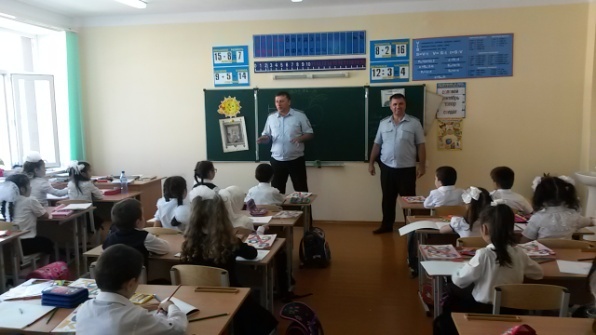 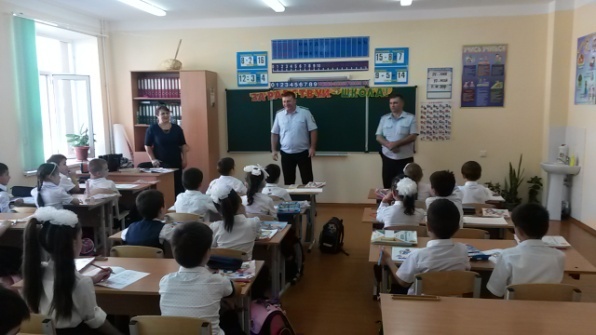 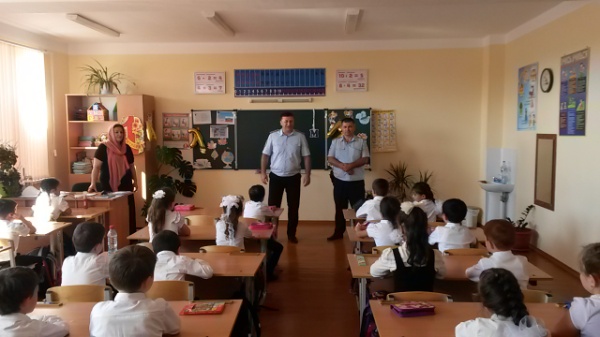 